title / max. 10 wordsDomonkos Wettstein (PhD)PhD student or candidate or post doctor (2013)Department of Urban Planning and Design, Budapest University of Technology and Economics / urb.bme.hu wettstein@urb.bme.hu, phone: +361 463 1319This is your abstract text. This is your abstract text. This is your abstract text. This is your abstract text. This is your abstract text. This is your abstract text. This is your abstract text. This is your abstract text. This is your abstract text. This is your abstract text. This is your abstract text. This is your abstract text. This is your abstract text. This is your abstract text. This is your abstract text. This is your abstract text. This is your abstract text. This is your abstract text. This is your abstract text. This is your abstract text. This is your abstract text. This is your abstract text. This is your abstract text. This is your abstract text. This is your abstract text. This is your abstract text. This is your abstract text. This is your abstract text. This is your abstract text. This is your abstract text. This is your abstract text. This is your abstract text. This is your abstract text. This is your abstract text. This is your abstract text. This is your abstract text. This is your abstract text. This is your abstract text. This is your abstract text. This is your abstract text. This is your abstract text. This is your abstract text. This is your abstract text. This is your abstract text. This is your abstract text. This is your abstract text. This is your abstract text. This is your abstract text. This is your abstract text. This is your abstract text. This is your abstract text. This is your abstract text. This is your abstract text. This is your abstract text. This is your abstract text. This is your abstract text. This is your abstract text. This is your abstract text. This is your abstract text. This is your abstract text. This is your abstract text. This is your abstract text. This is your abstract text. This is your abstract text. This is your abstract text. This is your abstract text. This is your abstract text. This is your abstract text. This is your abstract text. This is your abstract text. This is your abstract text. This is your abstract text. This is your abstract text. This is your abstract text. This is your abstract text. This is your abstract text. This is your abstract text. This is your abstract text. This is your abstract text. This is your abstract text. This is your abstract text. This is your abstract text. This is your abstract text. This is your abstract text. This is your abstract text. This is your abstract text. This is your abstract text. This is your abstract text. This is your abstract text. This is your abstract text. This is your abstract text. This is your abstract text. This is your abstract text. This is your abstract text. This is your abstract text. This is your abstract text. This is your abstract text. This is your abstract text. This is your abstract text. This is your abstract text. This is your abstract text. This is your abstract text. This is your abstract text. (max. 500 words)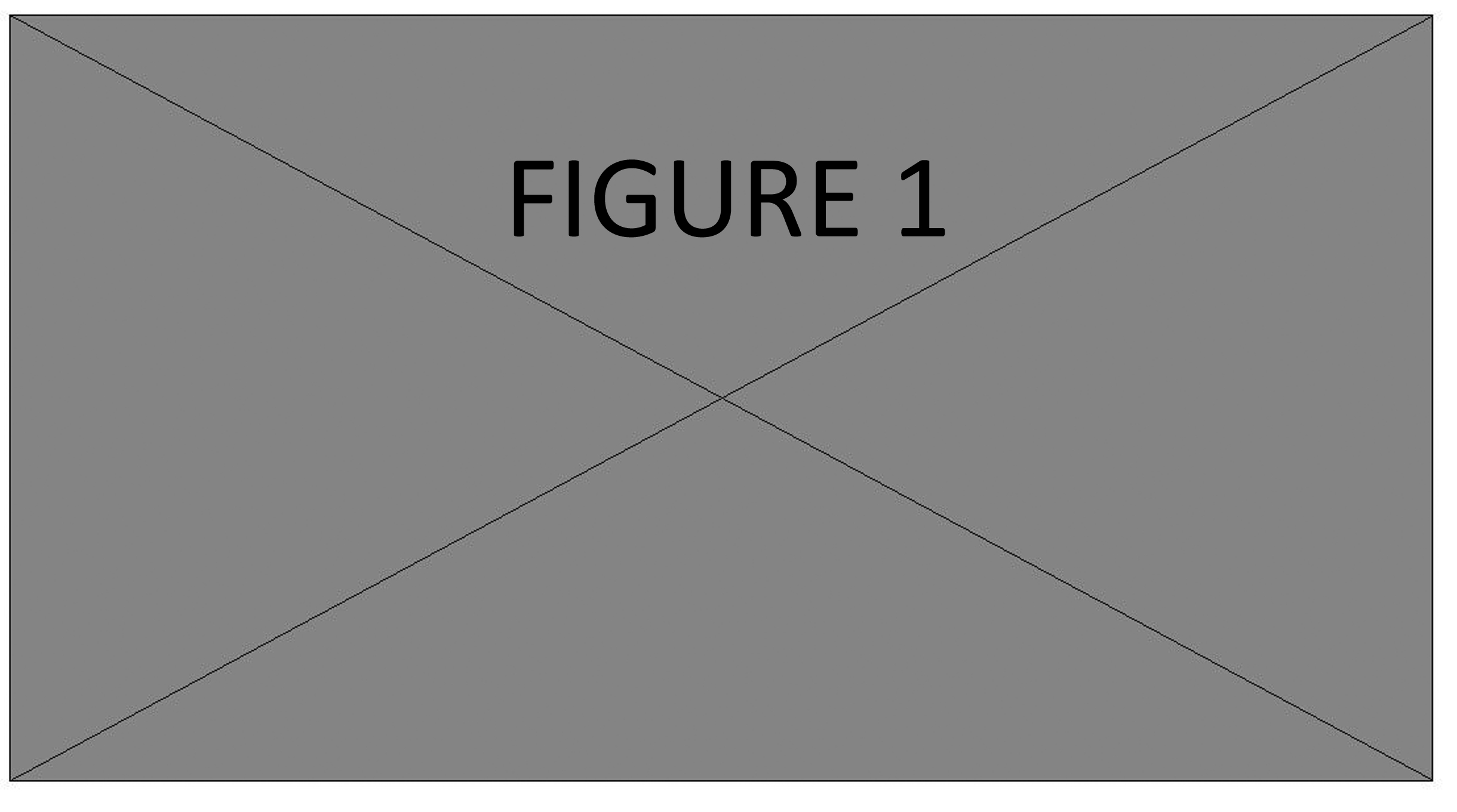 caption caption captionREFERENCES (max 10)Meggyesi, T. (2004) A külső tér (Budapest:Terc).Meggyesi, T. (2004) A külső tér (Budapest:Terc).Meggyesi, T. (2004) A külső tér (Budapest:Terc).Meggyesi, T. (2004) A külső tér (Budapest:Terc).Meggyesi, T. (2004) A külső tér (Budapest:Terc).Meggyesi, T. (2004) A külső tér (Budapest:Terc).Meggyesi, T. (2004) A külső tér (Budapest:Terc).Meggyesi, T. (2004) A külső tér (Budapest:Terc).Meggyesi, T. (2004) A külső tér (Budapest:Terc).Meggyesi, T. (2004) A külső tér (Budapest:Terc).Domonkos Wettstein (1984)about the author about the author about the author about the author about the author about the author about the author about the author about the author about the author about the author about about the author about the author about the author about the author about the author about about the author about the author about the author about the author about the author about about the author about the author about the author about the author about the author about about the author about the author about the author about the author about the author about about the author about the author about the author about the author max author about about the author about the author about the author about the author (max 120 words)